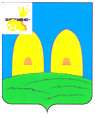 СОВЕТ ДЕПУТАТОВЕКИМОВИЧСКОГО СЕЛЬСКОГО ПОСЕЛЕНИЯРОСЛАВЛЬСКОГО РАЙОНА СМОЛЕНСКОЙ ОБЛАСТИ                                                         Р Е Ш Е Н И Еот 01.06.2023 года                                                                                               № 11О внесении изменений в Положение о порядке  предоставления в аренду муниципального имущества, Екимовичского сельского поселения Рославльского района Смоленской областиВ соответствии с Федеральным законом от 22.07.2008 № 159-ФЗ «Об особенностях отчуждения движимого и недвижимого имущества, находящегося в государственной или в муниципальной собственности и арендуемого субъектами малого и среднего предпринимательства, и о внесении изменений в отдельные законодательные акты Российской Федерации», Совет депутатов Екимовичского сельского поселения Рославльского района Смоленской областиРЕШИЛ:1. Внести в Положение о порядке предоставления в аренду муниципального имущества Екимовичского сельского поселения Рославльского района Смоленской области, утвержденное решением Совета депутатов Екимовичского сельского поселения Рославльского района  Смоленской  области  от  28.09.2017 № 21 (в редакции решения Совета депутатов Екимовичского сельского поселения Рославльского района Смоленской области от 30.06.2021 № 12) изменение, изложив его в новой редакции (прилагается).2. Настоящее решение вступает в силу после его официального опубликования в газете «Рославльская правда».                  3. Контроль за исполнением настоящего решения возложить на комиссию по        бюджету,   финансовой   и   налоговой   политике,   по   вопросам муниципального        имущества (Буцукину Е.В.).Заместитель Главы муниципального образованияЕкимовичского сельского  поселенияРославльского района Смоленской области                                           В.Ф. Тюрин